16.10.2023 года психологами школы Беляевой А.В., Смирновой О.Л. было проведено мероприятие с элементами тренинга «Коммуникация подростков» в 6х классах. Целью данного мероприятия было повышение уровня коммуникативной компетентности подростков, расширение возможностей установления контакта в различных ситуациях общения; улучшение уровня коммуникации; отработка навыков понимания других людей, себя, а также взаимоотношений между людьми.В ходе проведения игр, ребята приобретаю навыки эффективного слушания, способность говорить точно, кратко, по существу; закрепляют навыки межличностного поведения. Выполняя те или иные упражнения, игры, ребята учатся взаимодействия в команде, сообща, закрепляют чувства доверия друг к другу, умение действовать вместе, сообща, чувствуя настроения друг друга.Коммуникация – это процесс передача идей, взглядов, фактов, информаций и понимания от одного человека другому. Не через телефон, гаджеты, сообщения, а «глаза в глаза», слушая и слыша друг другу.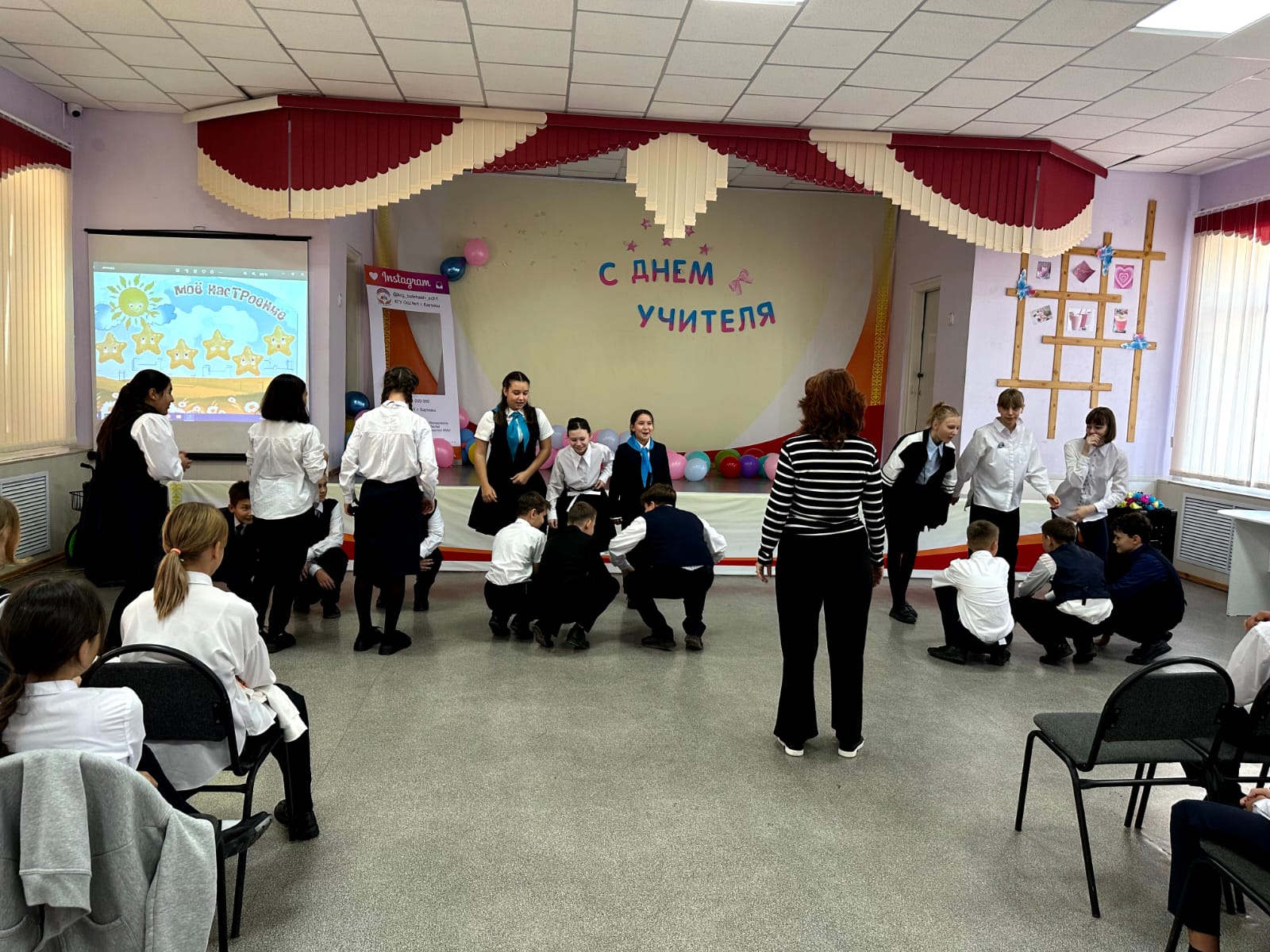 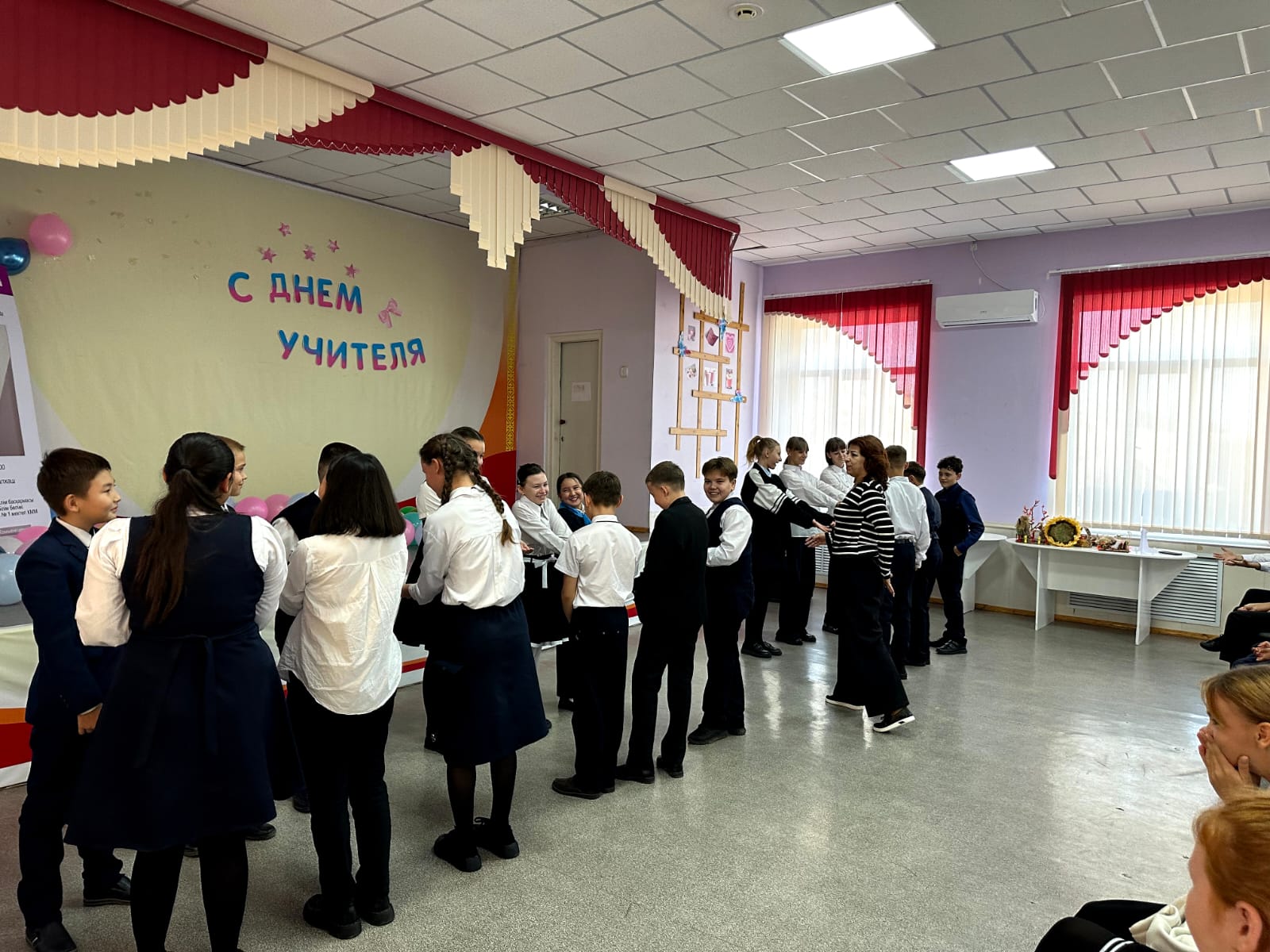 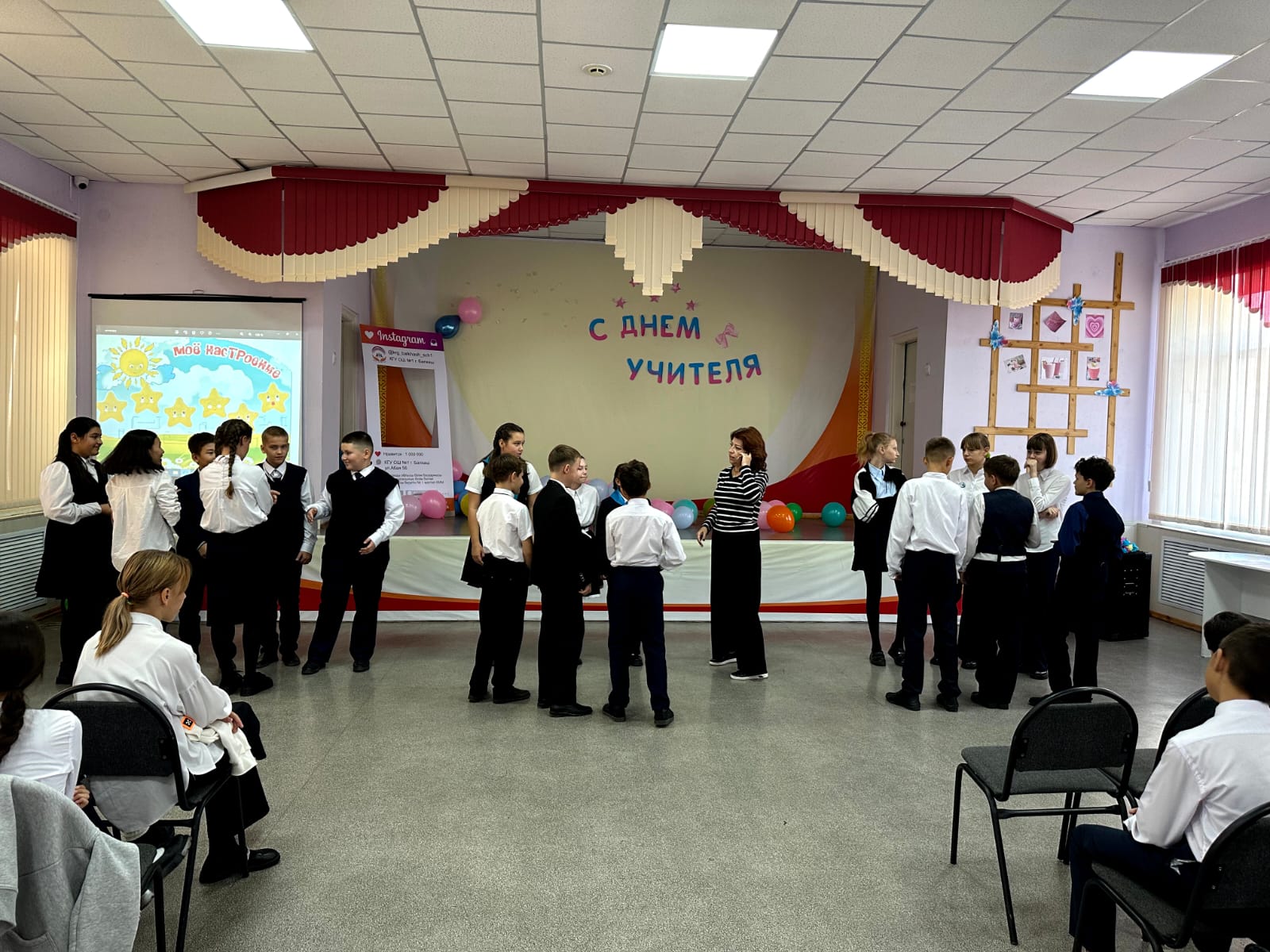 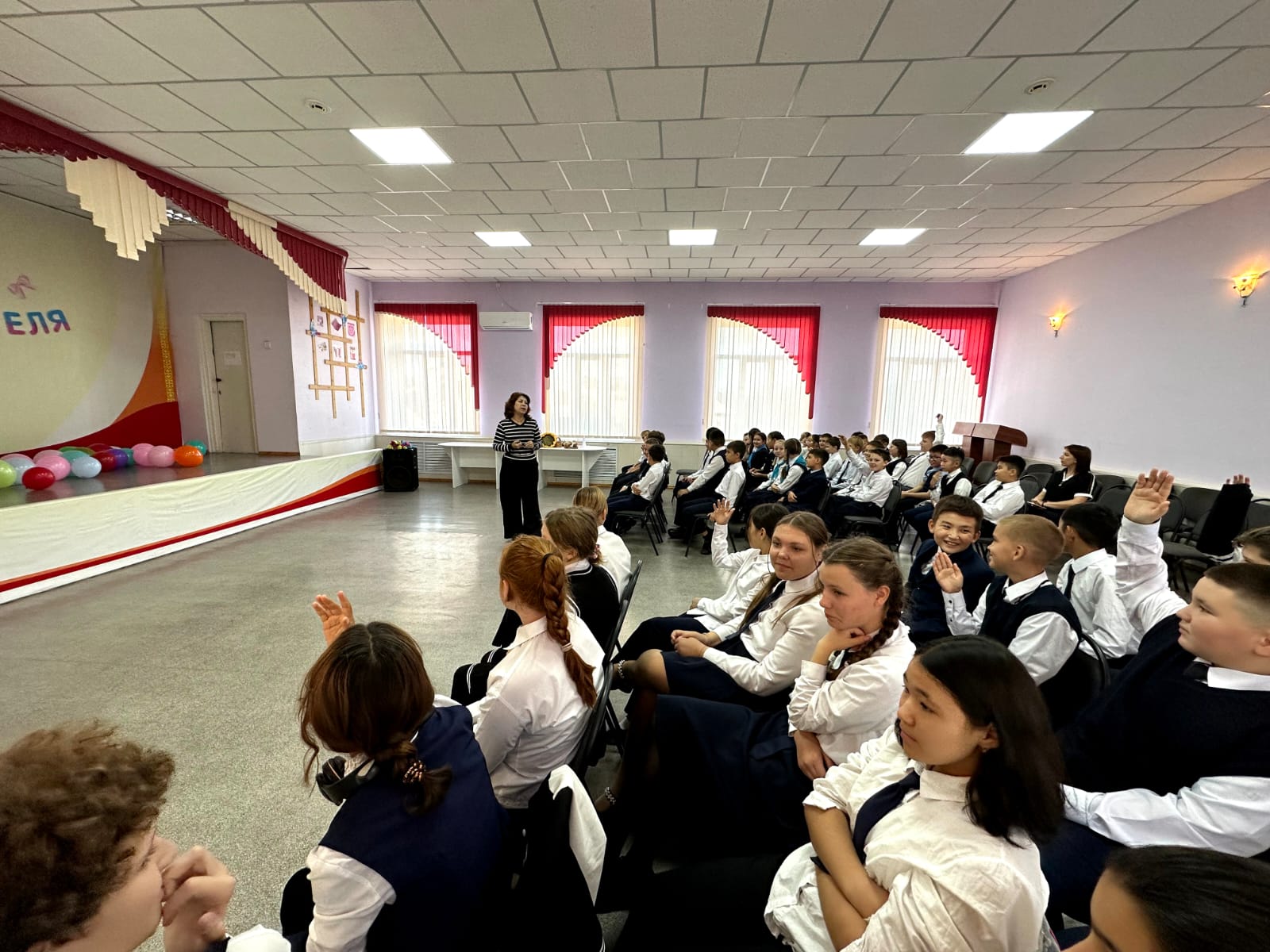 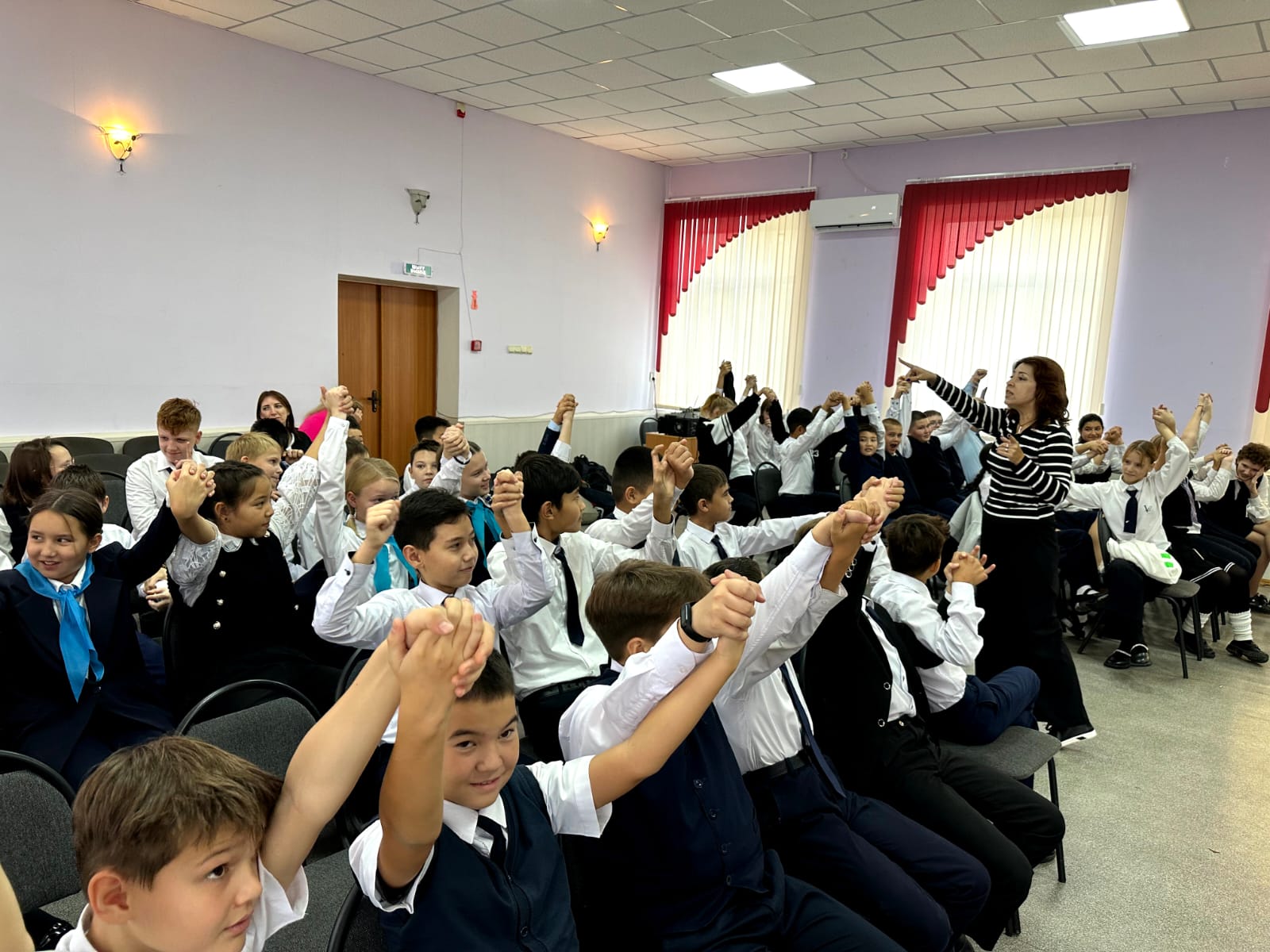 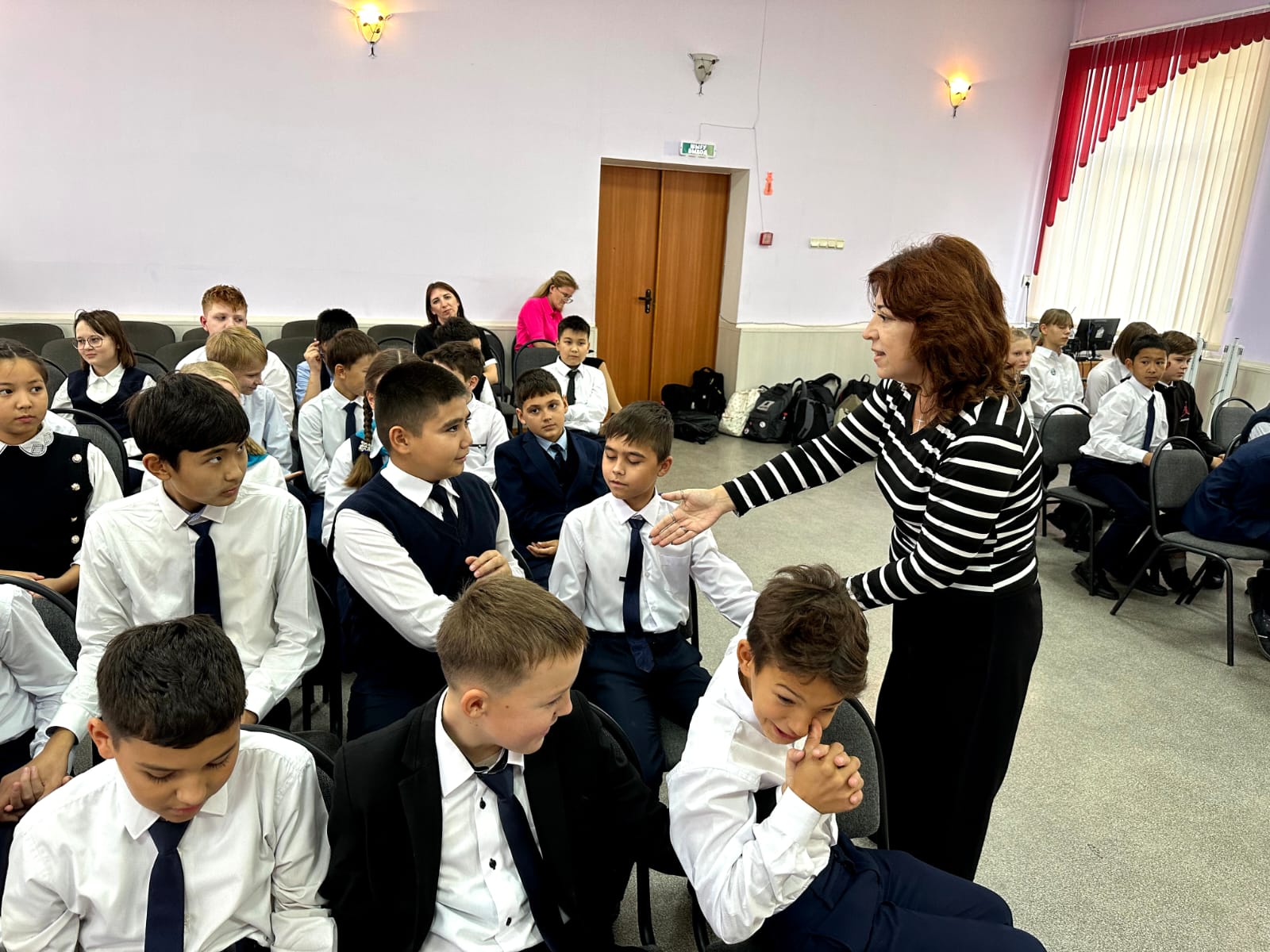 